КАРАР                                                                                        ПОСТАНОВЛЕНИЕ09 апрель  2021 й.                                       №24                       09 апреля  2021 г.О проведении торгов на право заключениядоговора аренды земельных участковНа основании ст.39.11 Земельного кодекса Российской Федерации от 25 октября 2001г., Администрация сельского поселения Тазларовский сельсовет муниципального района Бураевский район Республики Башкортостан постановляет:Провести торги в форме открытого аукциона на право заключения договора аренды на земельный участок. (Приложение №1).Утвердить условия проведения аукциона на право заключения договора аренды земельных участков в соответствии с Приложением №1 к настоящему постановлению.Подготовить информацию для проведения торгов в соответствии с действующим законодательством.Извещение о проведении торгов разместить на официальном сайте торгов в сети «Интернет» и в официальном печатном органе, определенном для размещения муниципальных нормативных актов (районная газета «Алга»).4. Контроль за исполнением настоящего постановления оставляю за собой.Глава сельского поселения                                     И.К. ДаутовПриложение №1к постановлению администрации сельского поселения Тазларовский сельсовет муниципального района Бураевский район Республики Башкортостан № 24 от 09.04.2021 годаУСЛОВИЯПРОВЕДЕНИЯ АУКЦИОНА НА ПРАВО ЗАКЛЮЧЕНИЯ ДОГОВОРА АРЕНДЫЗЕМЕЛЬНЫХ УЧАСТКОВБАШҠОРТОСТАН РЕСПУБЛИКАҺЫ
БОРАЙ РАЙОНЫ МУНИЦИПАЛЬ РАЙОНЫНЫҢ ТАЗЛАР АУЫЛ СОВЕТЫ АУЫЛ БИЛӘМӘҺЕ ХАКИМИӘТЕ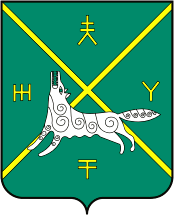 РЕСПУБЛИКА БАШКОРТОСТАНАДМИНИСТРАЦИЯ  СЕЛЬСКОГО ПОСЕЛЕНИЯ ТАЗЛАРОВСКИЙ СЕЛЬСОВЕТ МУНИЦИПАЛЬНОГО РАЙОНА  БУРАЕВСКИЙ РАЙОН
№ п/пМестоположение земельного участкаКадастровый  номер земельного участка Площадь кв.м.Категории земли, разрешенное использованиеНачальный размер ежегодной арендной платы, руб.Шаг аукциона (3%), руб.Размер Задатка, руб.(100%)Срок аренды, лет1Республика Башкортостан, р-н. Бураевский, с/с. Тазларовский02:17:000000:13292002357Земли сельскохозяйственного назначения, для возделывания сельскохозяйственных культур5606616825606649